Aux Champs Elysées
Joe Dassin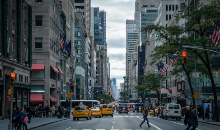 Je m'baladais sur l'avenue    
le cœur        ouvert à l'inconnu
J'avais envie de dire bonjour 
à n'importe qui
N'importe qui et ce fut toi, 
je t'ai dit n'importe quoi
Il suffisait de te parler, 
pour t'apprivoiser

Aux Champs-Elysées, 
aux Champs-Elysées 
Au soleil       , sous la pluie, 
à midi        ou à minuit 
Il y a tout ce que vous voulez 
aux Champs-Elysées 

Tu m'as dit "J'ai rendez-vous 
dans un sous-sol avec des fous 
Qui vivent la guitare        à la main, 
du soir         au matin"
Alors je t'ai accompagnée, 
on a chanté      , on a dansé 
Et l'on n'a même pas pensé 
à s'embrasser 

REFRAIN

Hier soir         deux inconnus 
et ce matin        sur l'avenue 
Deux amoureux       tout étourdis 
par la longue nuit
Et de l'Étoile         à la Concorde, 
un orchestre                à mille cordes 
Tous les oiseaux        du point du jour 
chantent l'amour 

REFRAIN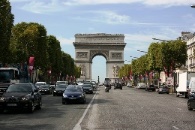 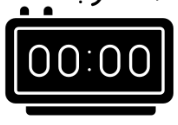 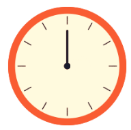 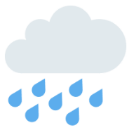 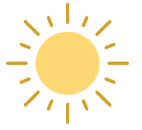 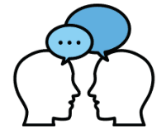 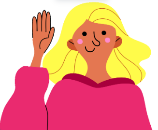 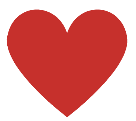 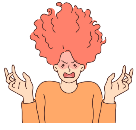 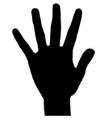 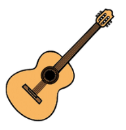 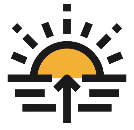 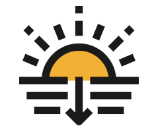 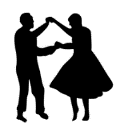 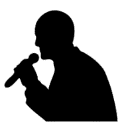 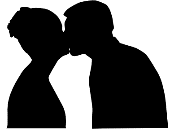 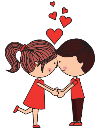 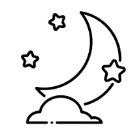 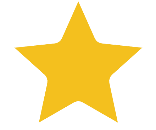 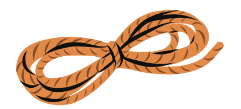 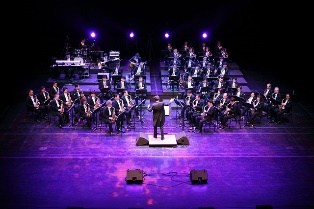 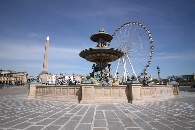 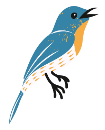 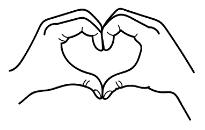 